T32.xS temperature transmitter
with new HART® protocolKlingenberg, July 2018. The T32.xS temperature transmitter from WIKA is now also available in a version which communicates via the new HART® 7 protocol. Its new functions include, among others, an extended measuring point description (Long Tag).All the other features of the instrument remain unchanged. TÜV Rheinland has once more certified the T32.xS in a full assessment for safety applications up to SIL 3. Due to its compatibility with almost all open software and hardware tools, the transmitter can be used universally. This successful instrument, of which more than one million pieces have already been delivered, is also still available in its previous version with HART® 5.Number of characters: 661Key word: T32.xS/HART® 7WIKA company photograph:T32.xS temperature transmitter with new HART® protocol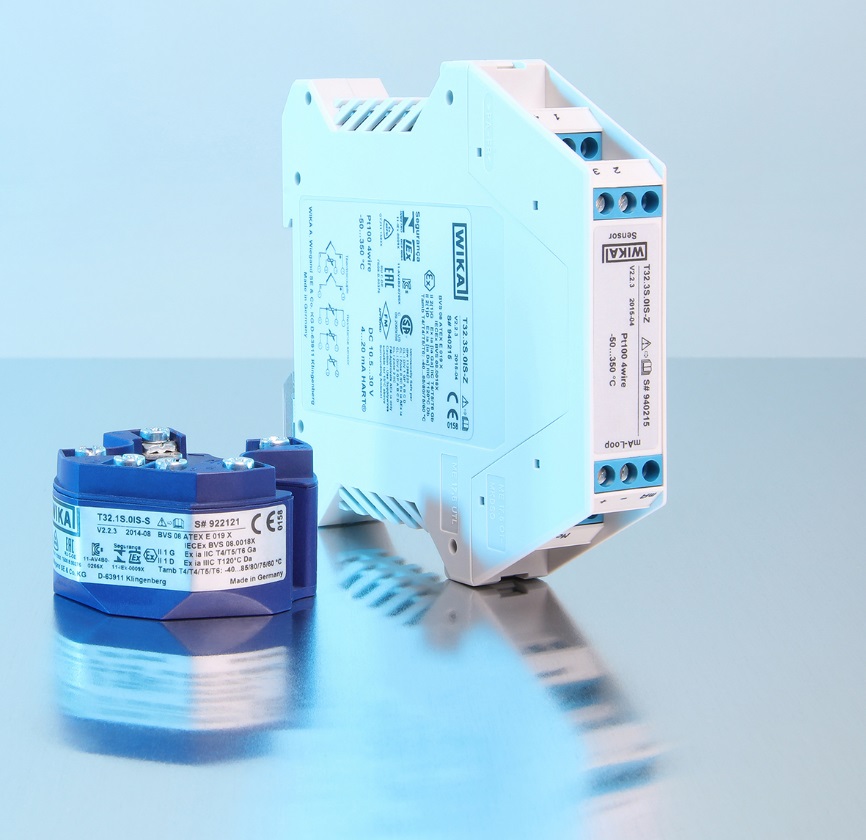 Edited by:WIKA Instruments Ltd.3103 Parsons RoadEdmonton, AB T6N 1C8 CanadaTel. (+1) 780 463-7035Fax (+1) 780 462-0017E-mail marketing.ca@wika.comwww.wika.caWIKA press release 08/2018